АДМИНИСТРАЦИЯ ВОРОБЬЕВСКОГО 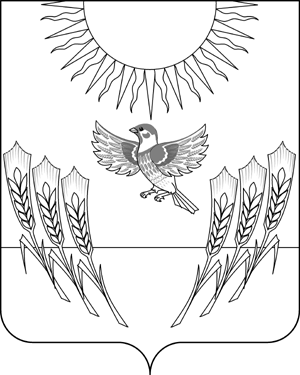 МУНИЦИПАЛЬНОГО РАЙОНА ВОРОНЕЖСКОЙ ОБЛАСТИП О С Т А Н О В Л Е Н И ЕОт 30.04.2015г                                     №	226            	    	            с. ВоробьевкаО внесении изменений в административный регламент администрации Воробьевского муниципального района по предоставлению муниципальной услуги «Предоставление земельных участков, находящихся в собственности муниципального района, и земельных участков, государственная собственность на которые не разграничена, для целей не связанных со строительством»  утвержденный постановлением администрации Воробьевского муниципального района от 21.03.2013 года № 131В соответствии с постановлением администрации Воробьевского муниципального района от 01.06.2012 г. № 213 «О порядке разработки и утверждения административных регламентов предоставления муниципальных услуг» и в целях приведения правовых актов администрации Воробьевского муниципального района, администрация муниципального района п о с т а н о в л я е т :1. Внести в административный регламент администрации Воробьевского муниципального района по предоставлению муниципальной услуги «Предоставление земельных участков, находящихся в собственности муниципального района, и земельных участков, государственная собственность на которые не разграничена, для целей не связанных со строительством»  утвержденный постановлением администрации Воробьевского муниципального района от 21.03.2013 года № 131изменения, дополнив пункт 1.1. абзацем третьим следующего содержания:«В целях оказания муниципальной услуги в рамках настоящего административного регламента администрацией Воробьевского муниципального района осуществляется распоряжение земельными участками государственная собственность на которые не разграничена, в отношении земельных участков, расположенных на территориях сельских поселений, входящих в состав Воробьевского муниципального района при отсутствии утвержденные правила землепользования и застройки поселения, в также в отношении земельных участков, расположенные на межселенных территориях муниципального района.»2. Контроль за исполнением настоящего постановления возложить на руководителя аппарата администрации муниципального района Рыбасова Ю.Н.Глава администрации муниципального района 						      А.В. ПищугинНачальник юридического отдела 						В.Г.Камышанов«____»__________2015 г.